В период с 1 по 11 сентября 2020 года на основании приказа департамента образования Белгородской области № 3684 от 03 декабря 2019 года «О создании новых мест дополнительного образования детей в Белгородской области» в МБУ ДО «Детско-юношеская спортивная школа» Ивнянского района на базах МБОУ «Курасовская СОШ», МБОУ «Вознесеновская СОШ», МБОУ «Новенская СОШ», МБОУ «Сафоновская ООШ», МБОУ «Ивнянская СОШ№1», ФОК п.Ивня созданы 8 новых групп физкультурно-спортивной направленности по мини-футболу с охватом обучающихся в количестве 120 человек.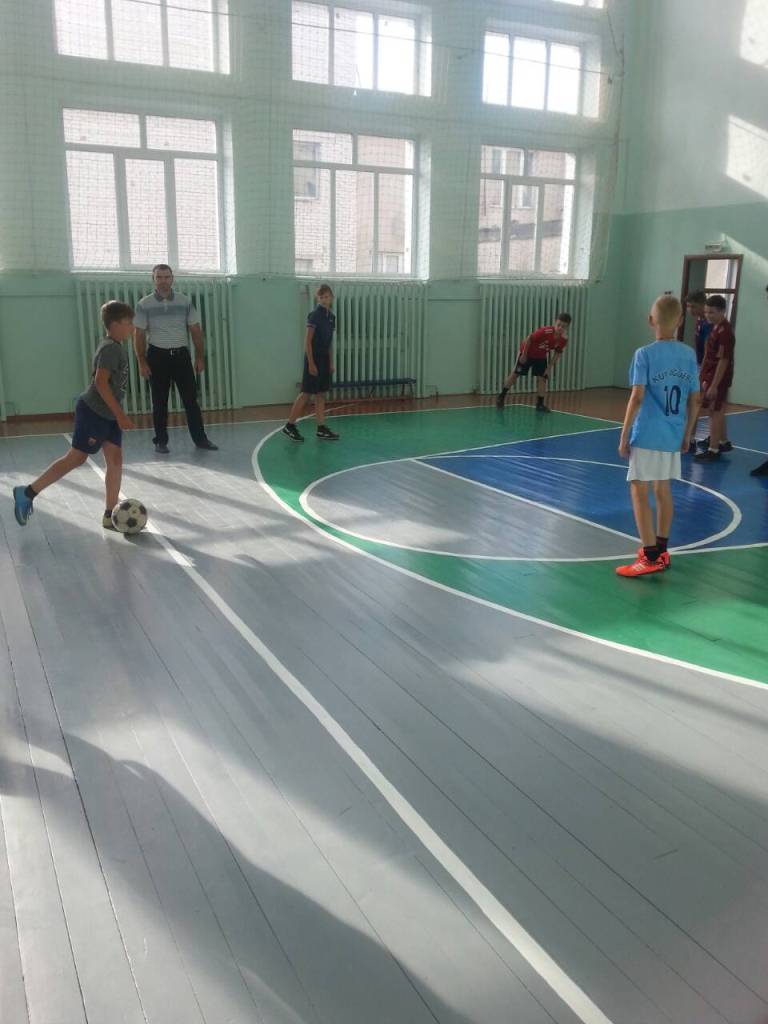 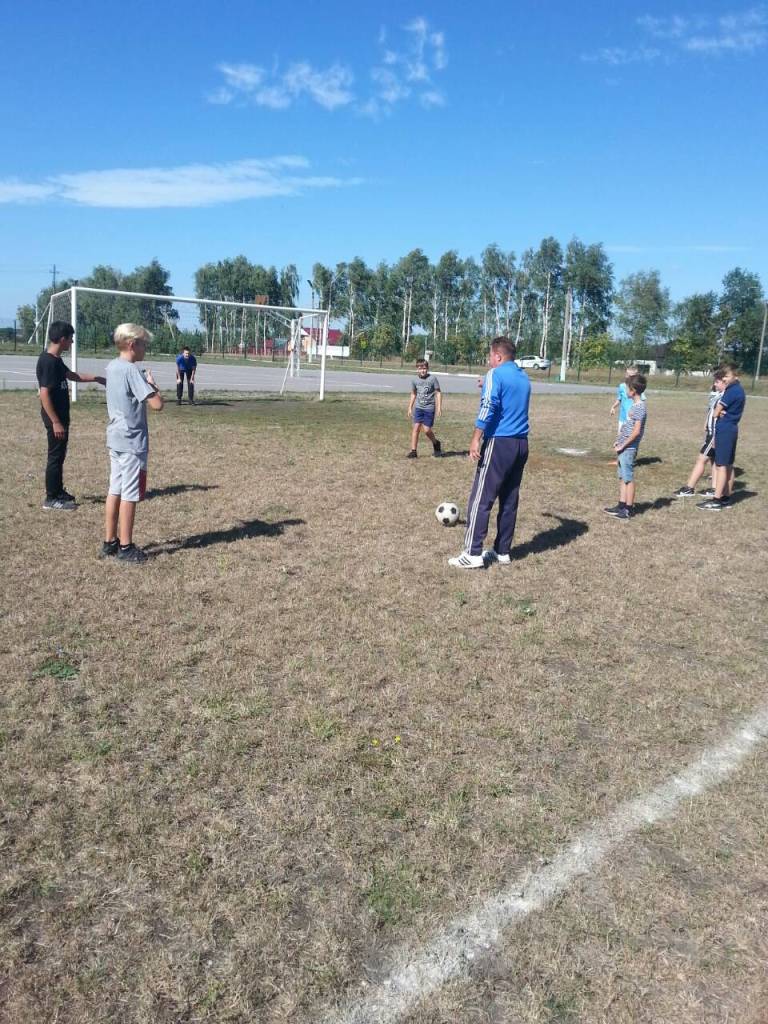 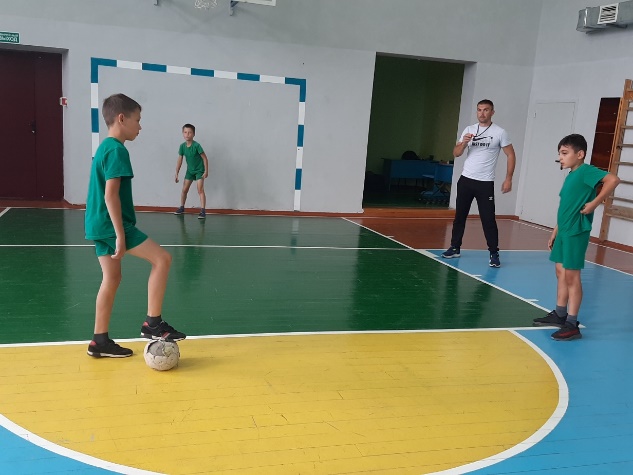 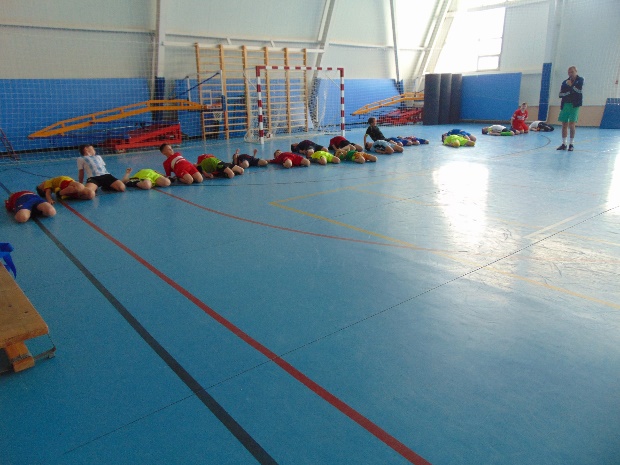 